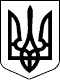                                   СПЕЦІАЛЬНА ШКОЛА-ІНТЕРНАТ І СТУПЕНЯ № 25                                                      ОБОЛОНСЬКОГО РАЙОНУ МІСТА КИЄВА04075,  м. Київ, Пуща-Водиця, вул. Максименка Федора 28, тел./факс 401-94-51; тел. 401-93-62План заходів до щорічної акції «16 днів проти насильства»з 25 листопада по 10 грудня 2019 рокуДиректор спецшколи-інтернат №25                                            Олена КОЛОМІЄЦЬВик. практ. психолог Інна ШЕСТИДЕСЯТНА 0995212114№ п/пНазва заходуМісце, час, дата проведення заходуКоординатор заходу (П.І.П., телефон)Кількість охоплених осіб1.Бесіда з елементами тренінгу «Ні дитячому булінгу»25.11.2019-Кабінет психологаШестидесятна І.ОПрактичний психолог2- А, 2-Б, 2-Вкласи2.Тематична рольова бесіда «Зупини насилля –захисти себе»26.11.2019Класні кімнати Класні керівники, вихователі          1-4 класи3.Конкурс малюнків «Світ без насильства- очима дитини».27.11.2019Класні керівники1-4 класи4.Презентація з елементами тренінгу«Стоп - насильству !»02.12.2019Комп’ютерний класШестидесятна І.ОПрактичний психолог3-4 класи5.Тренінг «Твоє життя – у твоїх руках»04.12.2019Кімната психологічного розвантаженняШестидесятна І.ОПрактичний психолог1-2 класи6.Презентація «Кібер-булінг – агресія в інтернеті»05.12.2019Комп’ютерний класРачук Б.А.1-4 класи7.Флеш-моб «Я- проти насильства»06.12.2019Актова залаСидоришина Р.ОКерівник хореографічного гуртка «Діамант»1-4 класи8.Бесіда з елементами тренінгу «Виховання без покарання»06.12. 2019Актова залаКласні керівники, вихователіБатьки учнів9.Підведення підсумків акції10.12.2019Актова залаКласні керівники, вихователі1-4 класи